平成30年度　第6回 第41回「関東地区会」定例研修会主　催：日本人間関係学会　関東地区会実施日：平成31年3月9日（土）14時～17時会　場：越谷市サンシティホール　第3会議室担　当：杉本太平本年度テーマ：「分断・孤立からの関係創生」－関わりをつなぐ可能性を見出す－今回のテーマ　分断・孤立から関係創生への学びを振り返って＜趣旨＞本年の「分断・孤立からの関係創生」をテーマにした1年間の学びの総括として、分断・孤立という状況はどのような関係状況であるのか、また、その状況をどのように変化させ得るのか「関係学」理論から紐解いていく。また、「関係創生」を生み出す要素とは何か、行為法（心理劇・サイコドラマ）を通して体験的に理解する。<キーワード>　行為法（心理劇・サイコドラマ）ＨＲＳＴ・関係学・関係創生＜展開＞Ⅰ部　テーマに基づく話題提供（14:00～14:20）本年度の学びを振り返り、「分断・孤立」とはどのような関係状況であるかを整理して、学びの成果を関係学の視点で総括する。また、現代社会の問題として特に家族関係に見られる家族間の「分断・孤立」の状況としてDVや虐待のケースを取り上げ、「関係創生」に繋げるための「人間関係士」としての支援のあり方を検討する。Ⅱ部　セッション(14:20～14:55)　 目的：　「関係創生」の心理劇 展開　　１　「分断・孤立」の状況とは何か参加者の経験を話し合う　　　　２　「関係創生」の心理劇　　　　　　２　シェアリング３　整理・まとめⅢ部　総会　（15:10～16:10）　　　　　　　　　　　　　　　　　　　　司会　杉本　龍子(１)	会長挨拶(２)	本年度の活動の振り返り－参加者によるフリートーキング－・本年度のテーマや研修から学んだこと(３)	本年度の活動に基づく会計報告(４)	次年度の活動計画(５)	その他　(６)	事務連絡　※終了後、懇親会（17時30分～2時間程度・新越谷駅近郊）を予定しておりますので、皆様、奮ってご参加頂きますよう、ご案内申し上げます。＜役員会＞　　当日、13時～14時まで役員会が開催されます。＜連絡・問合せ先＞　関東地区会事務局　杉本太平（宇都宮共和大学）　　　　　　　　　　Eメール　taihei_sugisan@yahoo.co.jp　　FAX番号　048-977-8567　携帯番号090-4393-1305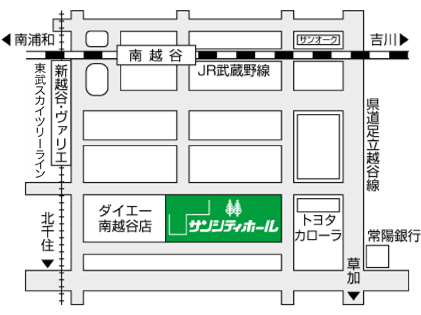 ○会場：越谷市サンシティホール　小会議室　　　住所　343-0845　埼玉県越谷市南越谷1-2876-1 　代表　048-985-1111アクセス　 JR武蔵野線「南越谷駅」南口徒歩3分東武伊勢崎線「新越谷駅」東口徒歩3分※当日迷いましたら、杉本携帯（090-4393-1305）にご連絡下さい。＜2019年度　第42回研修会のご案内＞　　　開催予定日：2019年　5月18日(土)　14時から　　　開催場所　：越谷市　中央市民会館　第7会議室　　　担当予定者：佐藤啓子　　記録：事務局　　　　　　　　　　